Załącznik nr 18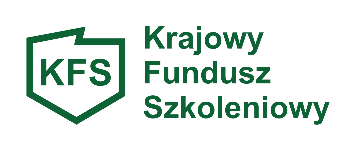 OŚWIADCZENIE PRACODAWCY O SPEŁNIENIU PRIORYTETU RRP/3 Wsparcie kształcenia ustawicznego skierowane do pracodawców zatrudniających cudzoziemców Oświadczam, że osoba/ y wskazana/ e do udziału w kształceniu ustawicznym w ramach Priorytetu RRP/3 spełnia/ ją warunek dostępu do tego priorytetu …..…………………………………………………………                                                                                                                                  data/pieczątka/ podpis pracodawcy lub pełnomocnika